Choisis la bonne question pour ces réponses :1°) « Comment tu t’appelles ? » / « Quelle est ta nationalité ? » / Quel âge as-tu ? »Questions : _____________________________________________________________________Réponse : « Je m’appelle marie. »2°) «  Quelle est votre date de naissance ? » / Quelle est votre ville de naissance ? » / « Combien as-tu de frères et de sœur ? »Questions : _____________________________________________________________________Réponse : « Je suis née le 06 mars 1990. »3°) «  Quelle est votre date de naissance ? » / Quelle est votre ville de naissance ? » / « Combien as-tu de frères et de sœur ? »Questions : _____________________________________________________________________Réponse : « Je suis à Marseille. »4°) « Comment tu t’appelles ? » / « Quelle est ta nationalité ? » / Quel âge as-tu ? »Questions : _____________________________________________________________________Réponse : « Je suis colombienne. »5°) « Comment tu t’appelles ? » / « Quelle est ta nationalité ? » / Quel âge as-tu ? »Questions : _____________________________________________________________________Réponse : « J’ai 45 ans. »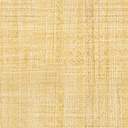 